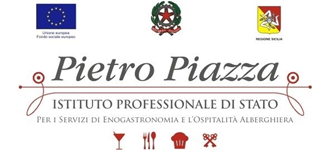 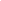 Monte Ore Annuale: 33 oreRevisionato A.S. 2023/2024EDUCAZIONE CIVICA CURRICOLO VERTICALE  PROSPETTO DI SINTESI CLASSI PRIMEEDUCAZIONE CIVICA CURRICOLO VERTICALE – DETTAGLIEDUCAZIONE CIVICA CURRICOLO VERTICALE PROSPETTO DI SINTESI CLASSI SECONDEEDUCAZIONE CIVICA CURRICOLO VERTICALE – DETTAGLIEDUCAZIONE CIVICA CURRICOLO VERTICALE  PROSPETTO DI SINTESI CLASSI TERZE EDUCAZIONE CIVICA CURRICOLO VERTICALE – DETTAGLIEDUCAZIONE CIVICA CURRICOLO VERTICALE  PROSPETTO DI SINTESI CLASSI QUARTEEDUCAZIONE CIVICA CURRICOLO VERTICALE – DETTAGLIEDUCAZIONE CIVICA CURRICOLO VERTICALE  PROSPETTO DI SINTESI CLASSI QUINTE EDUCAZIONE CIVICA CURRICOLO VERTICALE – DETTAGLIEDUCAZIONE CIVICA DISPOSIZIONI GENERALI INSEGNAMENTO TRASVERSALE - CONTITOLARITA’ DOCENTE CON COMPITI DI COORDINAMENTO (formula la proposta di voto dopo aver acquisito elementi conoscitivi dai docenti a cui è affidato l’insegnamento) 33 ORE/ANNO da ricavare all’interno dei quadri orari ordinamentali vigenti VOTO IN DECIMI IN 1° PERIODO E 2° PERIODO              PROCESSO 	DETTAGLI IL CONSIGLIO DI CLASSE ELABORA L’UDA PER L’INSEGNAMENTO TRASVERSALE dell’EDUCAZIONE CIVICA. Gli allievi delle classi quinte affronteranno la tematica in sede di colloquio all’Esame di Stato.La stesura dell’UDA terrà conto delle tematiche individuate nel presente documento di integrazione del curricolo d’istituto I docenti svolgono gli argomenti dei temi assegnati nelle rispettive classiNel registro elettronico si scriva: ”Educazione civica: tematica ……….. ; argomento o contenuto……… ;”La tematica e il contenuto possono essere estrapolati dalle tabelle seguenti.I docenti inseriscono nei rispettivi registri gli elementi di valutazione in decimi.La valutazione non è necessariamente basata su verifiche molto strutturate.Il coordinatore a fine quadrimestre chiede ai docenti coinvolti l’invio delle valutazioni.Il coordinatore propone il voto globale in consiglio di classe agli scrutini. In “Educazione Civica-Curricolo verticale- Dettagli” si trova per ogni anno l’indicazione dei contenuti, delle discipline coinvolte e del numero di ore.Ogni CdC può intervenire personalizzando/modificando la disciplina coinvolta ed eventualmente il numero di ore (mantenendo i contenuti e il monte ore totale)A SEGUITO DELL’ARTICOLAZIONE DIDATTICA ANNUALE IN UN PERIODO UNICO, LE TEMATICHE POSSONO ESSERE ARTICOLATE, A DISCREZIONE DEL C.D.C. , IN UN DIVERSO PERIODO RISPETTO A QUELLO INDICATO.N.B. TUTTE LE TEMATICHE INDICATE, COME DA CURRICOLO, POTRANNO ESSERE SVOLTE COL SUPPORTO DI ATTIVITA’ PROGETTUALI, A DISCREZIONE DEL C.D.C. E CON PRODUZIONE DI UN PRODOTTO FINALEPRIMO ANNOPRIMO PERIODOTEMATICACOMPETENZA RIFERITA AL 	PECUP [Allegato C - LINEE GUIDA 23/06/2020 Rif. Decreto Miur n. 35 del 22/06/2020] PRIMO ANNOSECONDO PERIODOTEMATICACOMPETENZA RIFERITA AL 	PECUPEducazione alla legalità e contrasto alle mafie Perseguire con ogni mezzo e in ogni contesto il principio di legalità e di solidarietà dell’azione individuale e sociale, promuovendo principi, valori e ambiti di contrasto alla criminalità organizzata e alle mafie. Formazione di base in materia educazione stradaleAdottare i comportamenti più adeguati alla tutela della sicurezza propria, degli altri e dell’ambiente in cui si vive, in condizioni ordinarie o straordinarie di pericolo, curando l’acquisizione di elementi formativi di base in materia di primo intervento e protezione civile.  CLASSI PRIMECLASSI PRIMECLASSI PRIMECLASSI PRIMECLASSI PRIMEPrimo PeriodoPrimo PeriodoPrimo PeriodoPrimo PeriodoPrimo PeriodoTematica: Educazione alla legalità e contrasto alle mafieTematica: Educazione alla legalità e contrasto alle mafieTematica: Educazione alla legalità e contrasto alle mafieTematica: Educazione alla legalità e contrasto alle mafieTematica: Educazione alla legalità e contrasto alle mafieDiscipline coinvolteContenuti per disciplinaNum. OreDocente IndividuatoOre svolteDiritto ed economiaNorme giuridiche e regole sociali;caratteri delle norme giuridiche;le sanzioni civili, penali, amministrative, la confisca dei beni ai mafiosi e riutilizzo per finalità sociale (L.109/96)4Italiano Etimologia del termine “mafia”;La giornata della memoria e dell’impegno;L’Associazione LiberaBiografia di alcune vittime innocenti;2StoriaLe mafie e la cultura mafiosa;il contrasto alla cultura mafiosa2Scienze motorieIl valore del rispetto delle regole.Es. circle time:riflessioni personali sugli aspetti positivi e sugli aspetti da migliorare relativamente alla relazione interpersonale nel gruppo classe1ReligioneRispetto della vita e comportamento solidale;Acquisire consapevolezza dei comportamenti leciti per aiutare e supportare l’altro ( giochi di ruolo - attività di ascolto attivo)2GeografiaTutela dell’ambiente(inquinamento, deforestazione, la desertificazione,….)1AccoglienzaTutela Patrimonio culturale (v. Progetto “Catalogare in Piazza”)3InformaticaIl domicilio digitale: PEC e PEO.1Per coordinatore di classe ( o altro/a docente del cdc)Lettura e commento del Regolamento d’Istituto, del regolamento di disciplina, del regolamento sul divieto di fumo, del patto di corresponsabilità….1TOT. ore17 CLASSI PRIMECLASSI PRIMECLASSI PRIMECLASSI PRIMECLASSI PRIMESecondo PeriodoSecondo PeriodoSecondo PeriodoSecondo PeriodoSecondo PeriodoTematica: Formazione di base in materia di educazione stradaleTematica: Formazione di base in materia di educazione stradaleTematica: Formazione di base in materia di educazione stradaleTematica: Formazione di base in materia di educazione stradaleTematica: Formazione di base in materia di educazione stradaleDirittoRegole da seguire e comportamenti corretti da assumere per limitare il rischio di incidenti stradali; comportamenti alla guida del ciclomotore e uso del casco;valore e necessità delle regole.4ScienzeMeccanismi di percezione e attenzione e funzionamento del cervello;Danni da sostanze (alcool, fumo, droghe)2FisicaLa velocità, lo spazio di frenata, distanza di sicurezza e spazio d’arresto2InformaticaL’identità digitale. Cenni sullo SPID e i suoi livelli.1GeografiaIl rapporto traffico ambiente. L’orientamento geografico e introduzione l’uso delle carte (mappe)1AccoglienzaTutela Patrimonio culturale (v. Progetto “Catalogare in Piazza”)4Sc. motoriePosizione corretta alla guida, segnali stradali ( di precedenza, divieto e obbligo)2TOT. ore16Totale ore annue33SECONDO ANNOPRIMO PERIODOTEMATICACOMPETENZA RIFERITA AL 	PECUP SECONDO ANNOSECONDO PERIODOTEMATICACOMPETENZA RIFERITA AL 	PECUPI principi fondamentali della Costituzione (artt 1 – 8 Cost) Essere consapevoli del valore e delle regole della vita democratica anche attraverso l’approfondimento degli elementi fondamentali del diritto che la regolano, con particolare riferimento al diritto del lavoro Educazione al rispetto e alla valorizzazione del patrimonio culturale e dei beni pubblici comuni Rispettare l’ambiente, curarlo, conservarlo, migliorarlo, assumendo il principio di responsabilità. Rispettare e valorizzare il patrimonio culturale e dei beni pubblici comuni CLASSI SECONDECLASSI SECONDECLASSI SECONDECLASSI SECONDECLASSI SECONDEPrimo PeriodoPrimo PeriodoPrimo PeriodoPrimo PeriodoPrimo PeriodoTematica:I Principi fondamentali della CostituzioneTematica:I Principi fondamentali della CostituzioneTematica:I Principi fondamentali della CostituzioneTematica:I Principi fondamentali della CostituzioneTematica:I Principi fondamentali della CostituzioneDiscipline coinvolteContenuti per disciplinaNum. OreDocente IndividuatoOreDirittoStruttura e caratteri della Costituzione;Le leggi Costituzionali e la procedura aggravata ex art. 138 Cost.;Art.1 -6 : interpretazione letterale e logica6ReligioneStato e Chiesa Cattolica.Le confessioni diverse dalla religione Cattolica Art.7-8 : interpretazione letterale e logica3Storia La nascita del diritto Romano e il Codice di Giustiniano2InformaticaEducazione all’uso corretto degli strumenti digitali - tutela della privacy - Vivere nella rete2Tot. ore13CLASSI SECONDECLASSI SECONDECLASSI SECONDECLASSI SECONDECLASSI SECONDESecondo PeriodoSecondo PeriodoSecondo PeriodoSecondo PeriodoSecondo PeriodoTematica:Educazione al rispetto e alla valorizzazione del patrimonio culturale e dei beni pubblici comuniTematica:Educazione al rispetto e alla valorizzazione del patrimonio culturale e dei beni pubblici comuniTematica:Educazione al rispetto e alla valorizzazione del patrimonio culturale e dei beni pubblici comuniTematica:Educazione al rispetto e alla valorizzazione del patrimonio culturale e dei beni pubblici comuniTematica:Educazione al rispetto e alla valorizzazione del patrimonio culturale e dei beni pubblici comuniDiscipline coinvolteContenuti per disciplinaNum. OreDocente IndividuatoOreDirittoL’art.9 delle Costituzione lo sviluppo della cultura e la tutela del paesaggio;Il diritto all’ambiente salubre.7InformaticaSelezione e affidabilità delle fonti.Fake news e bufale.Gestione e sicurezza dell’identità digitale.3Scienze IntegrateRispetto e tutela dell’ambiente scolastico.La tutela del pianeta terra4ItalianoIncontri e scontri culturali nello spazio.Il concetto di bene culturale e di tutela.4ReligioneRiconoscimento del valore dell'essere persona2TOT. ore20TOT. ore annue33TERZO ANNOPRIMO PERIODOTEMATICACOMPETENZA RIFERITA AL 	PECUP TERZO ANNOSECONDO PERIODOTEMATICACOMPETENZA RIFERITA AL 	PECUPEducazione digitale, tutela della privacy, comportamento e privacy per gli allievi impegnati nei PCTOEsercitare i principi della cittadinanza digitale, con competenza e coerenza rispetto al sistema integrato di valori che regolano la vita democratica  Agenda 2030 per lo sviluppo sostenibile, adottata dall’Assemblea generale delle Nazioni Unite il 25 settembre 2015Sicurezza sul luogo di lavoro per gli alunni impegnati nei PCTO Compiere le scelte di partecipazione alla vita pubblica e di cittadinanza coerentemente agli obiettivi di sostenibilità sanciti a livello comunitario attraverso l’Agenda 2030 per lo sviluppo sostenibile. Operare a favore dello sviluppo eco- sostenibile e della tutela delle identità e delle eccellenze produttive del Paese. CLASSI TERZECLASSI TERZECLASSI TERZECLASSI TERZECLASSI TERZEPrimo PeriodoPrimo PeriodoPrimo PeriodoPrimo PeriodoPrimo PeriodoTematica: Educazione digitale, tutela della privacy, comportamento e privacy per gli allievi impegnati nei PCTOTematica: Educazione digitale, tutela della privacy, comportamento e privacy per gli allievi impegnati nei PCTOTematica: Educazione digitale, tutela della privacy, comportamento e privacy per gli allievi impegnati nei PCTOTematica: Educazione digitale, tutela della privacy, comportamento e privacy per gli allievi impegnati nei PCTOTematica: Educazione digitale, tutela della privacy, comportamento e privacy per gli allievi impegnati nei PCTODiscipline coinvolteContenuti per disciplinaNum. OreDocente IndividuatoOreDocente/i da individuare(Si suggerisce la possibilità di sviluppare la tematica attraverso la predisposizione di progetto inerente, curato da un docente, interno all’istituto, di Informatica)Il Regolamento europeo sulla privacy. L’identità digitale, lo SPID e i suoi livelli.Il domicilio digitale: PEC e PEO.Ecosistema digitaleFirme elettroniche nella vita quotidiana, tipologie e caratteri; piano probatorio delle firme elettronicheIl diritto alla portabilità dei dati personali I principi essenziali sulla privacy (Digital by default, accountability…).Tipologie di datiIl trattamento dati e il consenso dell’interessatoIl Difensore civico digitaleDiritto all’oblioDiritto alla portabilità dei datiDiritto di proporre reclamo al garante della privacy5StoriaAnalisi degli obiettivi dell’Agenda 2030 Obiettivo 1. Porre fine ad ogni forma di povertàObiettivo 2. Porre fine alla fame, raggiungere la sicurezza alimentare, migliorare la nutrizione e promuovere un’agricoltura sostenibile.4Religione/Italiano  nelle sezioni di Accoglienza docente individuato Tecniche di comunicazioneConoscere e rispettare se stessi per gestire emozioni e desideri; utilizzare la  capacità empatica per pensare e riconoscere i sentimenti dell’altro;  acquisire consapevolezza delle conseguenze  positive  e negative che il proprio comportamento ha nei rapporti quotidiani con gli altri4TOT. ore 13CLASSI TERZECLASSI TERZECLASSI TERZECLASSI TERZECLASSI TERZESecondo PeriodoSecondo PeriodoSecondo PeriodoSecondo PeriodoSecondo PeriodoTematica: Agenda 2030 per lo sviluppo sostenibile, adottata dall’Assemblea Generale delle Nazioni Unite il 25 Settembre 2015Tematica: Agenda 2030 per lo sviluppo sostenibile, adottata dall’Assemblea Generale delle Nazioni Unite il 25 Settembre 2015Tematica: Agenda 2030 per lo sviluppo sostenibile, adottata dall’Assemblea Generale delle Nazioni Unite il 25 Settembre 2015Tematica: Agenda 2030 per lo sviluppo sostenibile, adottata dall’Assemblea Generale delle Nazioni Unite il 25 Settembre 2015Tematica: Agenda 2030 per lo sviluppo sostenibile, adottata dall’Assemblea Generale delle Nazioni Unite il 25 Settembre 2015Discipline coinvolteContenuti per disciplinaNumero OreDocente IndividuatoOreScienze degli alimentiScienze MotorieAnalisi degli obiettivi 2 e 3 posti dall’Agenda 2030:Obiettivo 2. Porre fine alla fame, raggiungere la sicurezza alimentare, migliorare la nutrizione e promuovere un’agricoltura sostenibileObiettivo 3. Assicurare la salute e il benessere per tutti e per tutte le età.53Diritto e tecnica amministrativaEconomia sostenibile: finanza, economia reale, etica economica, modelli di sviluppo;Educazione finanziaria (acquisti on line consapevoli,alfabetizzazione finanziaria)7Cucina/Sala/ RicevimentoRischi specifici sulla sicurezza legati al settore professionalizzante3ItalianoUguaglianza di genere e valorizzazione del ruolo femminile nel contesto sociale2Tot. ore 20Tot. Ore annue 33QUARTO ANNOPRIMO PERIODOTEMATICACOMPETENZA RIFERITA AL 	PECUP QUARTO ANNOSECONDO PERIODOTEMATICACOMPETENZA RIFERITA AL 	PECUPIl LavoroEssere consapevoli del valore e delle regole della vita democratica anche attraverso l’approfondimento degli elementi fondamentali del diritto che la regolano, con particolare riferimento al diritto del lavoro. Problematiche connesse al mondo del lavoro: mobbing, caporalato, sfruttamentoEducazione alla legalità e contrasto alle mafiePrendere coscienza delle situazioni e delle forme del disagio giovanile ed adulto nella società contemporanea e comportarsi in modo da promuovere il benessere fisico, psicologico, morale e sociale. CLASSI QUARTECLASSI QUARTECLASSI QUARTECLASSI QUARTECLASSI QUARTEPrimo PeriodoPrimo PeriodoPrimo PeriodoPrimo PeriodoPrimo PeriodoTematica: Il LavoroTematica: Il LavoroTematica: Il LavoroTematica: Il LavoroTematica: Il LavoroDiscipline coinvolteContenuti per disciplinaNumero OreDocente IndividuatoOreDiritto e tecnica amministrativaIl lavoro nell’ordinamento giuridico:-normativa sul lavoro-rapporto di lavoro subordinato e tipologie di contrattoPrevidenza ed assistenza6Cucina/sala/ VenditaContratti Ristorativi6StoriaDalla società per ceti alla società per classi2ItalianoUguaglianza di genere e valorizzazione del ruolo femminile nel contesto sociale2Tot. ore16CLASSI QUARTECLASSI QUARTECLASSI QUARTECLASSI QUARTECLASSI QUARTESecondo PeriodoSecondo PeriodoSecondo PeriodoSecondo PeriodoSecondo PeriodoTematica:Problematiche connesse al mondo del lavoro: mobbing, caporalato, sfruttamentoTematica:Problematiche connesse al mondo del lavoro: mobbing, caporalato, sfruttamentoTematica:Problematiche connesse al mondo del lavoro: mobbing, caporalato, sfruttamentoTematica:Problematiche connesse al mondo del lavoro: mobbing, caporalato, sfruttamentoTematica:Problematiche connesse al mondo del lavoro: mobbing, caporalato, sfruttamentoDiscipline coinvolteContenuti per disciplinaNumero OreDocente IndividuatoOreDiritto e Tecnica amministrativaDisciplina da individuare all’interno dei C.d.cIl lavoro Autonomo e subordinato e le relative problematicheLa lotta contro la mafia e l’infiltrazione nelle imprese55StoriaEvoluzione, dinamiche e problematiche del mondo del lavoro contemporaneo;Processi di stratificazione, mobilità e disuguaglianze4ReligioneEducazione al volontariato e alla cittadinanza attiva e valorizzazione delle stesse attraverso azioni di solidarietà agite nel contesto scuola e/o extrascuola3Tot. ore17TOT. ore annue33QUINTO ANNOPRIMO PERIODOTEMATICACOMPETENZA RIFERITA AL 	PECUP QUINTO     ANNOSECONDO PERIODOTEMATICACOMPETENZA RIFERITA AL 	PECUPOrganizzazioni internazionali ed unione europea Conoscere i valori che ispirano gli ordinamenti comunitari e internazionali, nonché i loro compiti e funzioni essenziali Umanità ed Umanesimo. Dignità e diritti umani Cogliere la complessità dei problemi esistenziali, morali, politici, sociali, economici e scientifici e formulare risposte personali argomentate CLASSI QUINTECLASSI QUINTECLASSI QUINTECLASSI QUINTECLASSI QUINTEPrimo PeriodoPrimo PeriodoPrimo PeriodoPrimo PeriodoPrimo PeriodoTematica:Organizzazioni internazionali ed unione europeaTematica:Organizzazioni internazionali ed unione europeaTematica:Organizzazioni internazionali ed unione europeaTematica:Organizzazioni internazionali ed unione europeaTematica:Organizzazioni internazionali ed unione europeaDiscipline coinvolteContenuti per disciplinaNum.OreDocente IndividuatoOreDiritto e Tecnica Amministrativa/Storia/Italiano-Gli Organi europei e gli organismi internazionali-La Struttura e le funzioni degli organismi europei ed internazionali;-Il Processo di Integrazione europea: la storia e gli obiettivi dell’Unione europea. La Costituzione Parte seconda: l’ordinamento della repubblicaArt. 34 Cost: il diritto allo studio    22       27Tot. ore13CLASSI QUINTECLASSI QUINTECLASSI QUINTECLASSI QUINTECLASSI QUINTESecondo PeriodoSecondo PeriodoSecondo PeriodoSecondo PeriodoSecondo PeriodoTematica:Umanità e Umanesimo. Dignità e diritti UmaniTematica:Umanità e Umanesimo. Dignità e diritti UmaniTematica:Umanità e Umanesimo. Dignità e diritti UmaniTematica:Umanità e Umanesimo. Dignità e diritti UmaniTematica:Umanità e Umanesimo. Dignità e diritti UmaniDiscipline coinvolteContenuti per disciplinaNum OreDocente IndividuatoOreStoriaApprofondimenti sulla  Costituzione;2Diritto e Tecnica AmministrativaI diritti inviolabili dell’uomo;Il principio di uguaglianza formale e sostanziale (art 3);Le libertà personali e le libertà sociali nel testo costituzionale con particolare riguardo agli artt. 13- 15 - 16 - 21I diritti Umani, la cittadinanza e la tutela dell’infanzia; i rapporti etico-sociali ed economici ( artt. 32- 37)Il sistema educativo di istruzione e formazione della Repubblica;4Storia/ ItalianoEducazione alla democrazia, Educazione alla legalità. Educazione comunitariaDiritto e diversità culturali;I diritti Umani nella letteratura; Il valore della comunità educante e la cura della Persona nel passato e nel presente.Cittadinanza Attiva: Le imprese sociali, Le organizzazioni di volontariato, Le iniziative civiche su Internet, I movimenti di utenti dei servizi pubblici;5ReligioneIl concetto di diritto umano (schiavitù, apartheid, colonialismo);Il concetto di razza ed il suo superamento.Riflessione sul senso dell’essere umano nella società globale;Cosa possiamo fare noi per i diritti umani;Educazione alla fratellanza, solidarietà ed alla responsabilità comunitaria3Scienze degli alimenti Sviluppo eco-sostenibile e tutela del patrimonio ambientale, delle identità, delle produzioni e delle eccellenze territoriali e agroalimentari nel rispetto dell’ambiente ed a garanzia della migliore qualità della vita;(N.B. Il C.d.C potrà articolare le ore tra le  diverse discipline secondo propria scelta)6TOT. ore 20TOT. ore annue33